Funkcjonowanie kl. DTemat: Liczymy pieniądze. 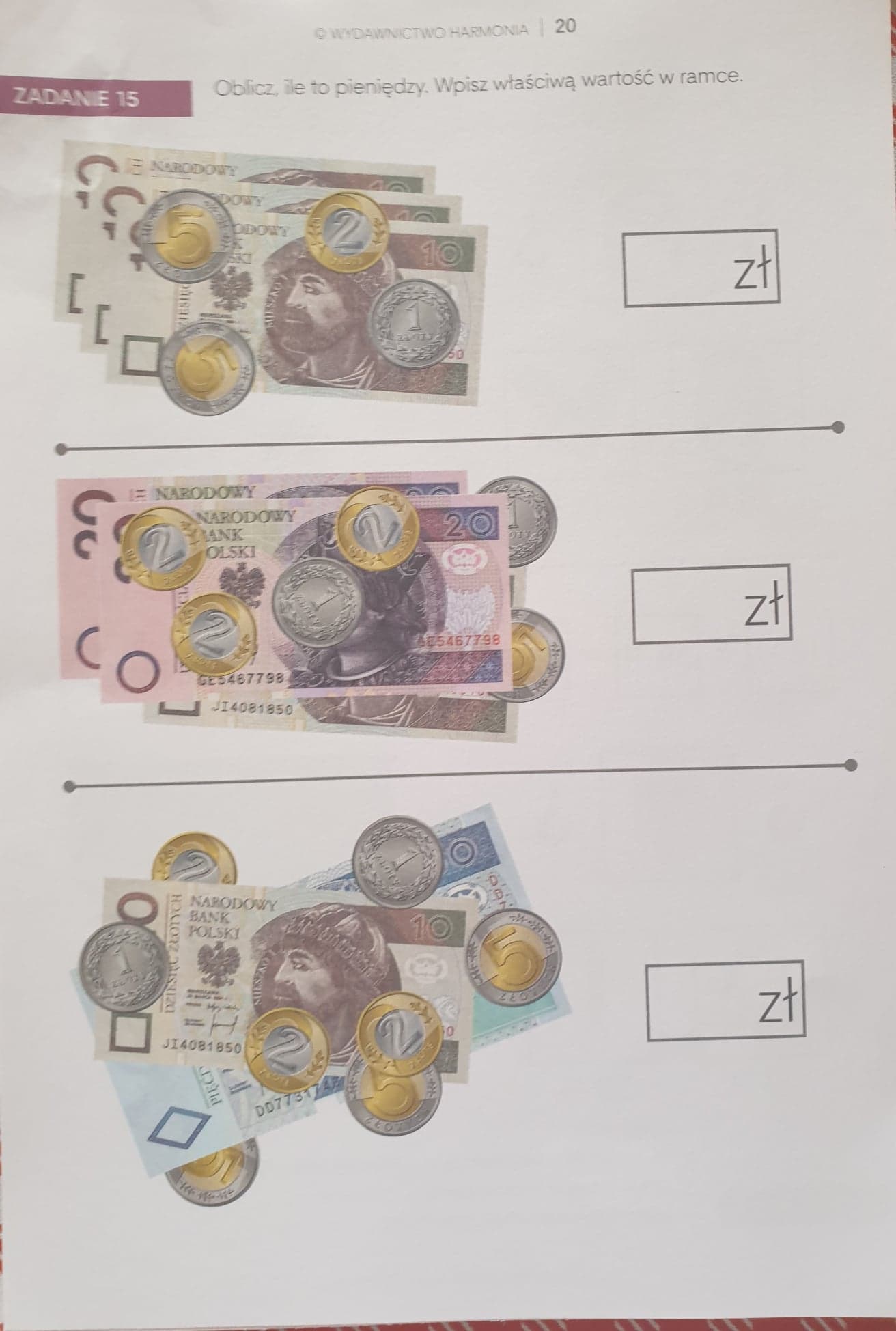 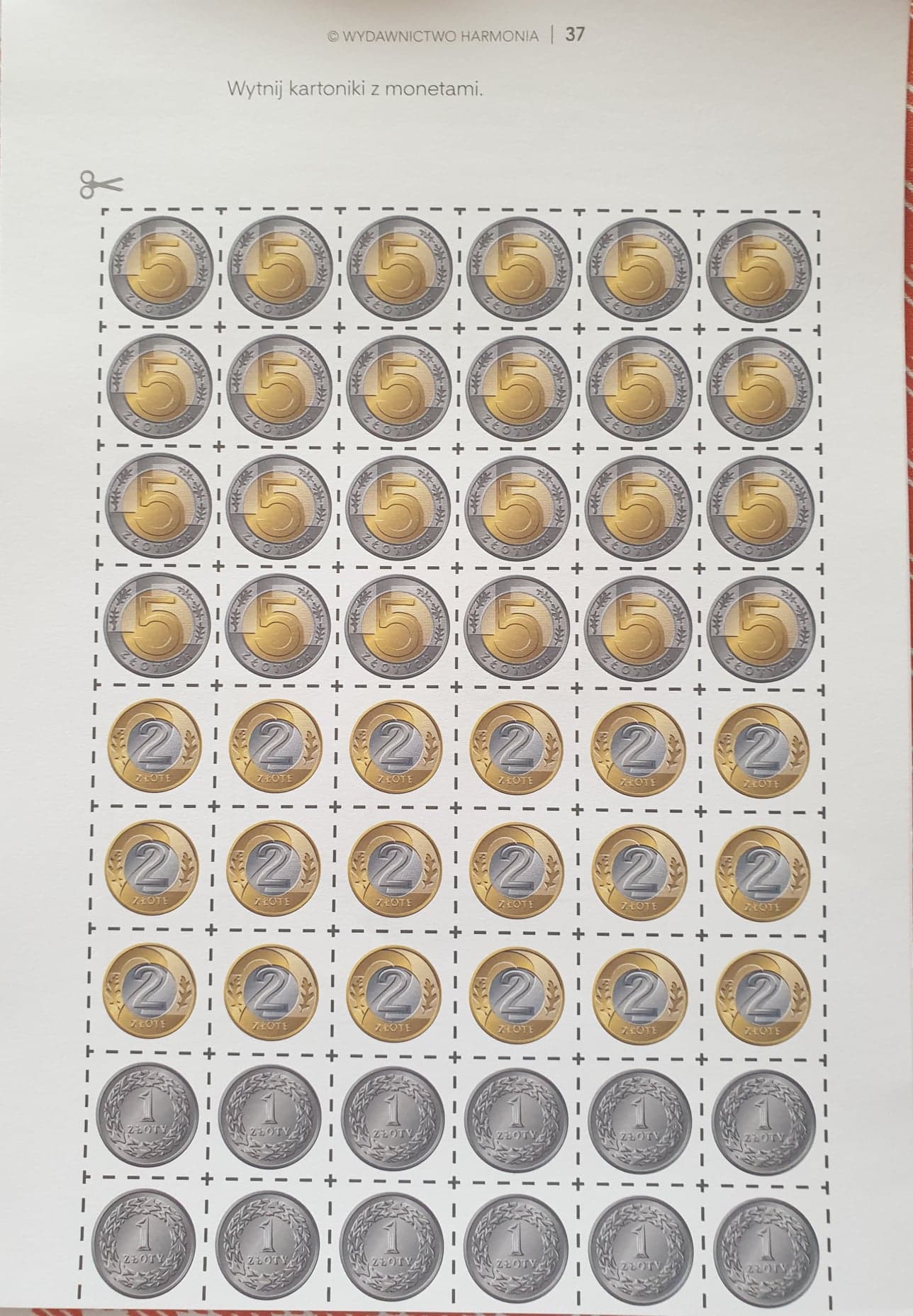 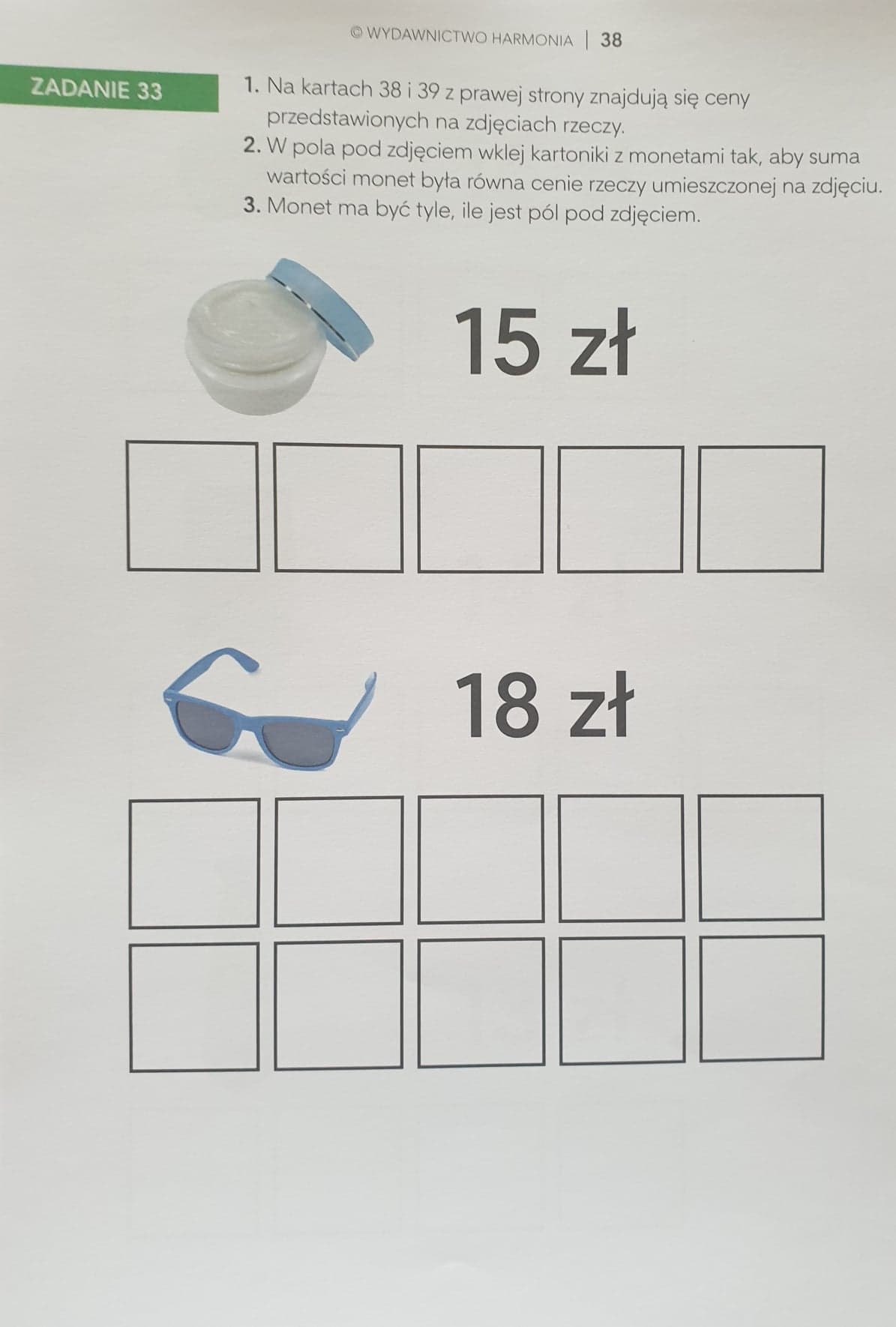 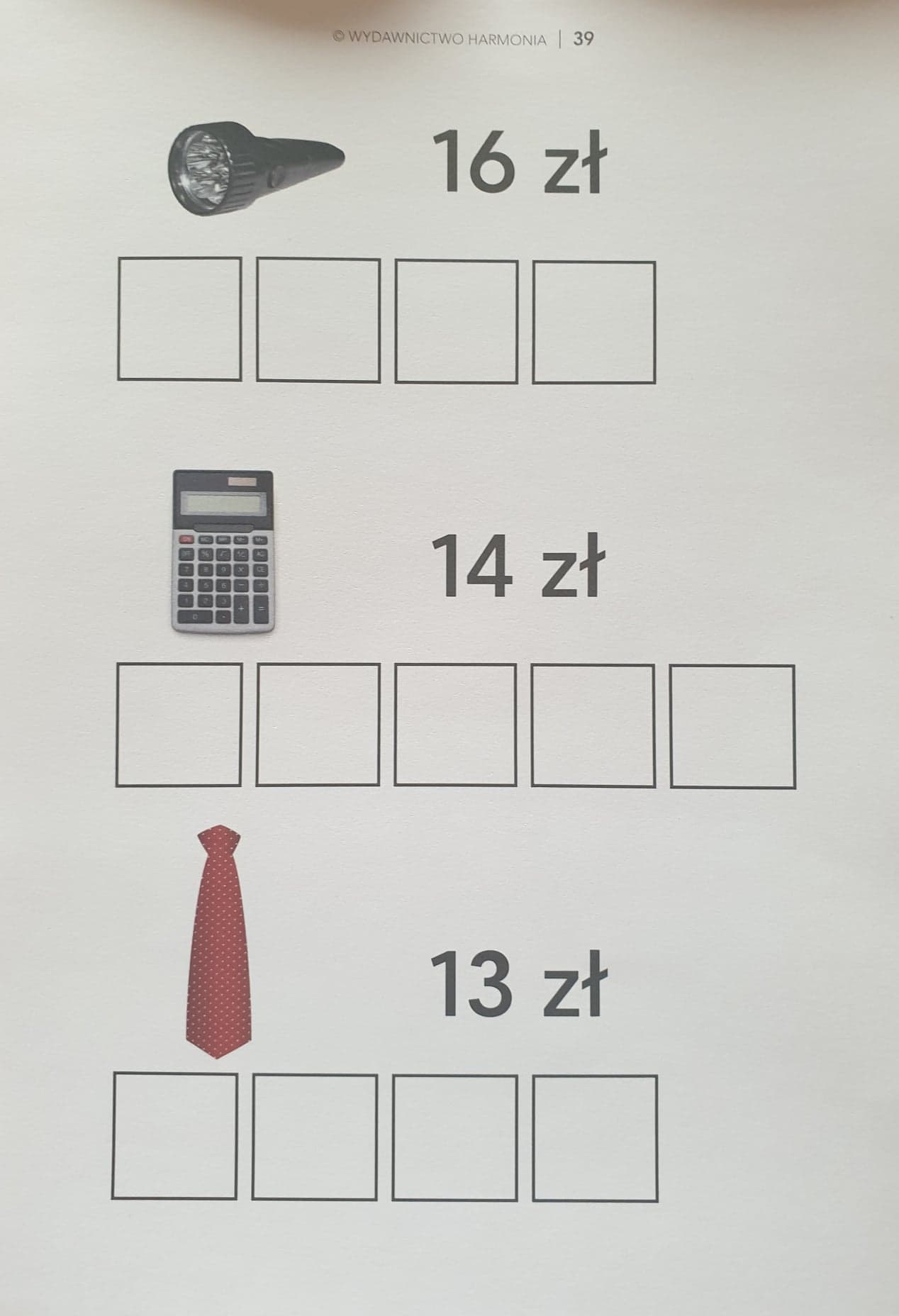 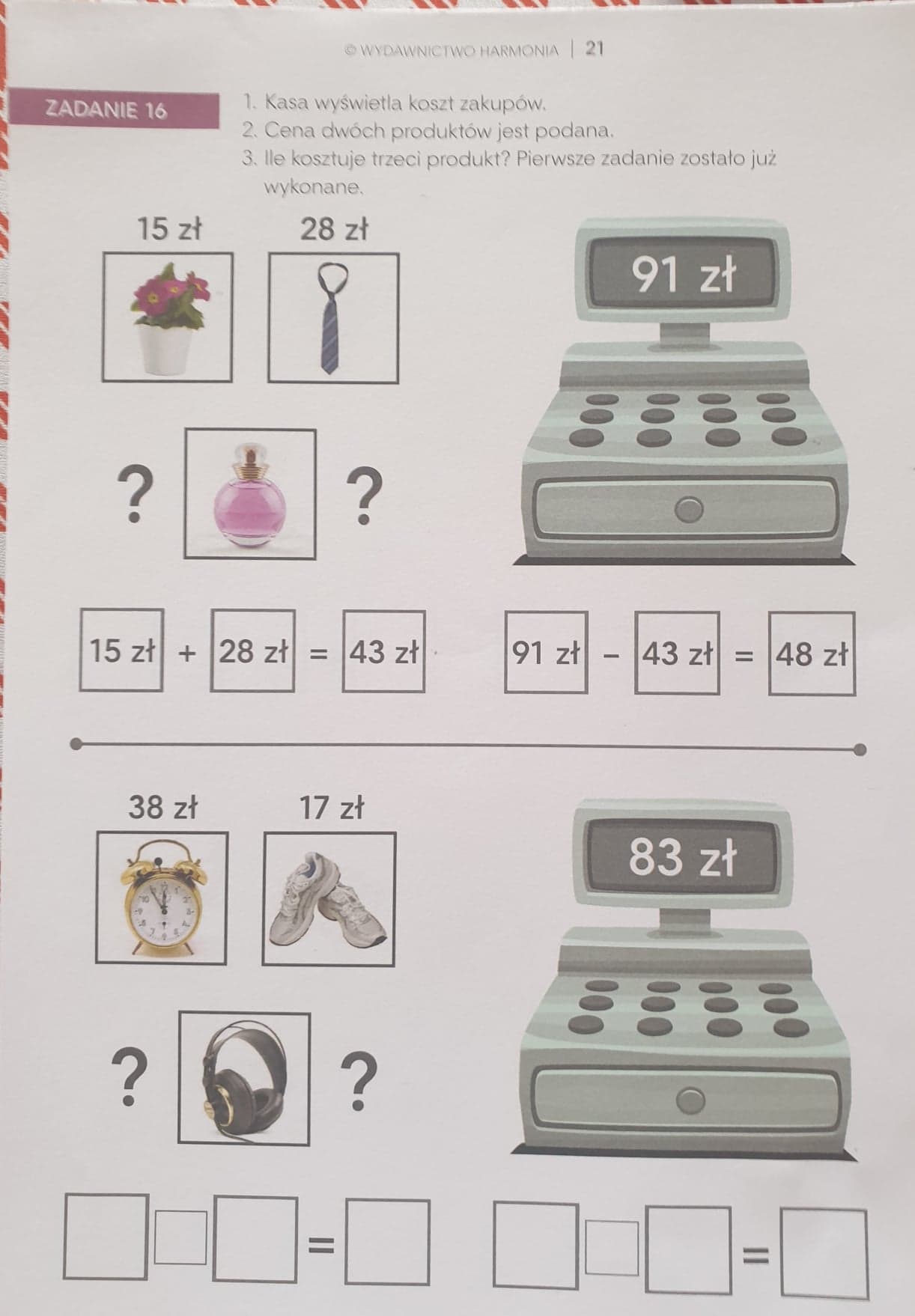 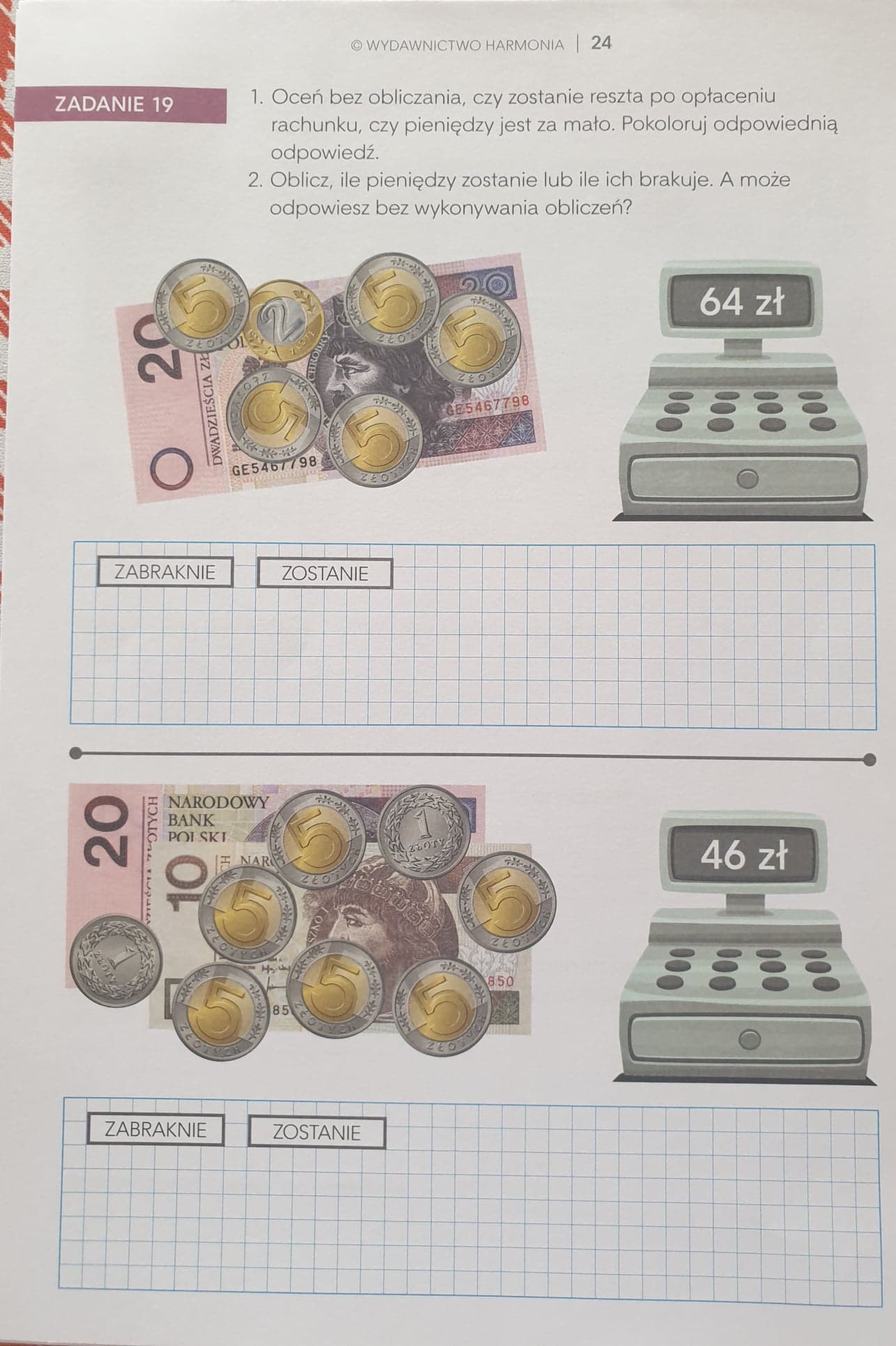 